Приложение к ТЗ по объекту «Реконструкция сетей водоснабжения района Комсомольский с устройством закольцовки сетей по ул. Сардинная, Новая, Комсомольская водоводом d=150 мм протяженностью 1414,2 м»Схема прокладки водовода – 1 этап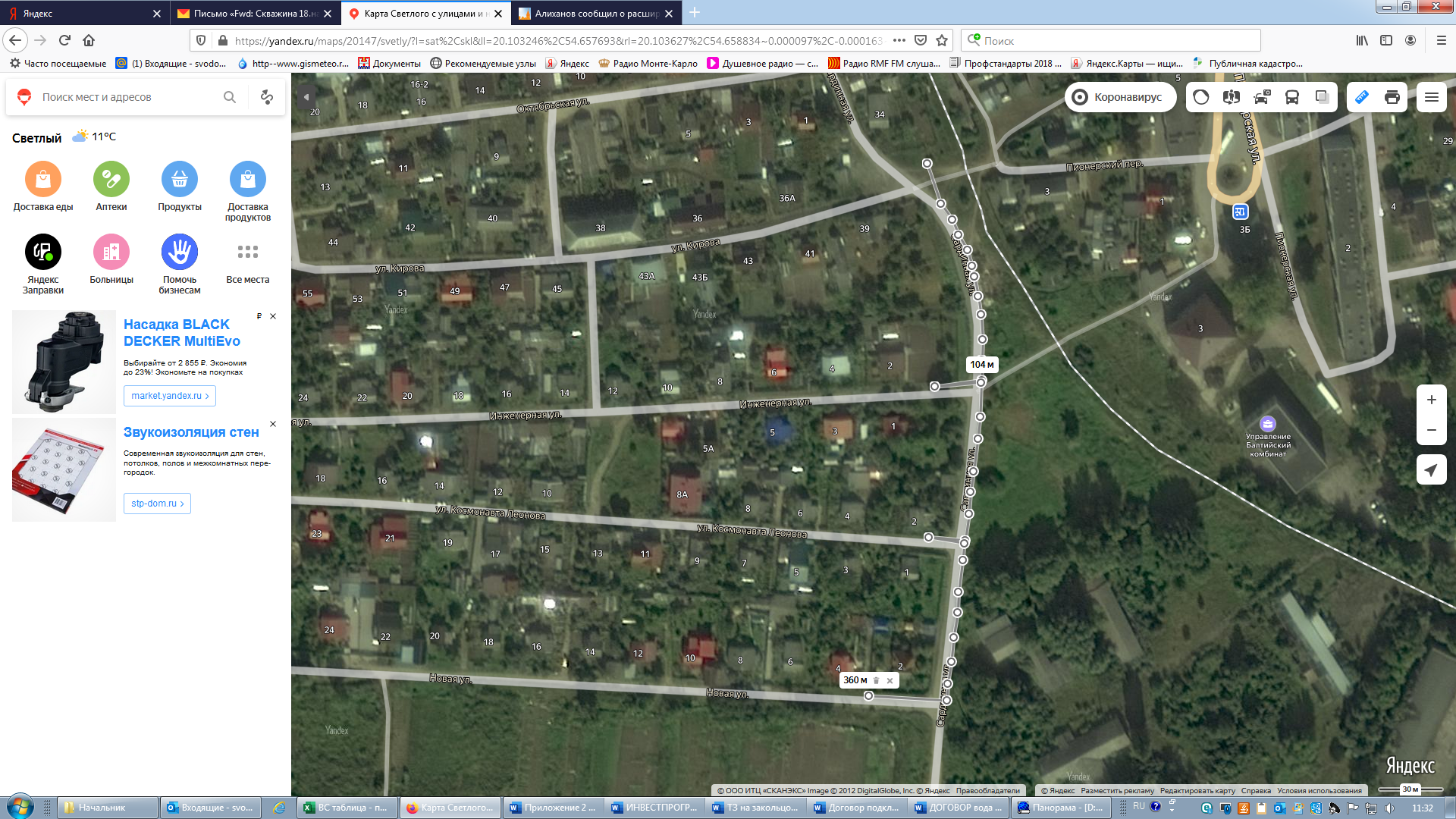 Схема прокладки водовода – 2 этап, часть 1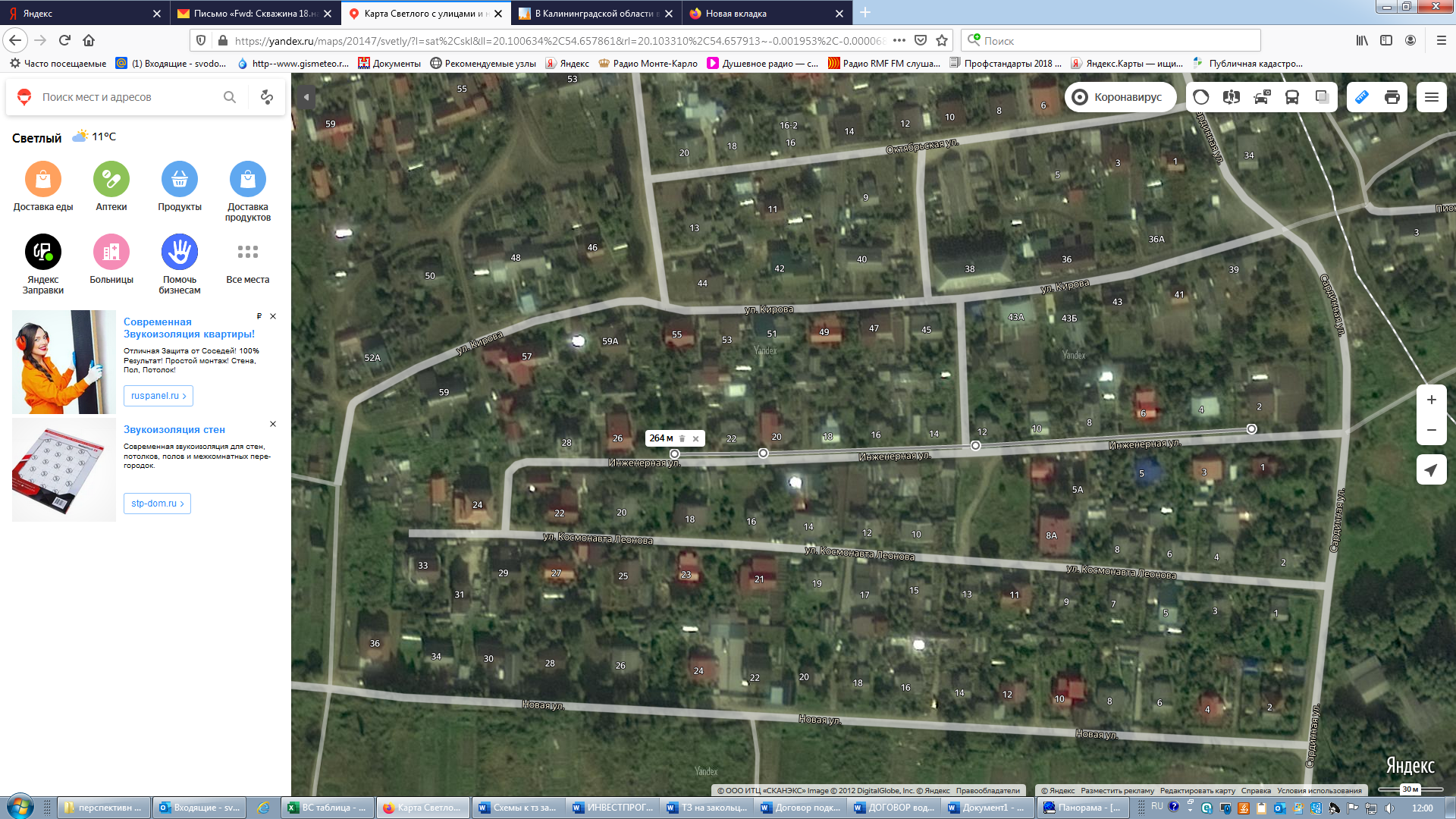 Схема прокладки водовода – 2 этап, часть 2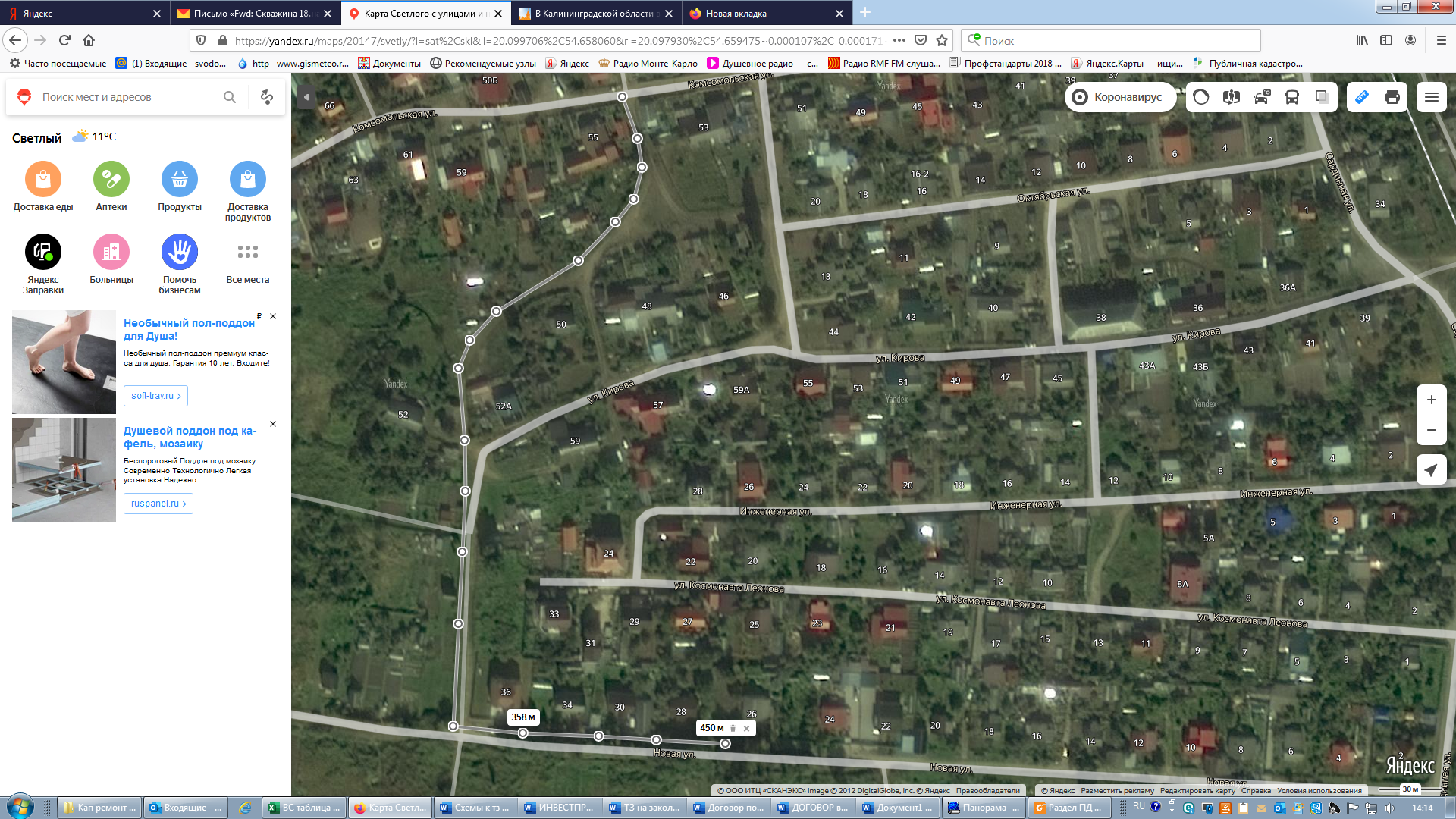 Схема прокладки водовода – 2 этап, часть 3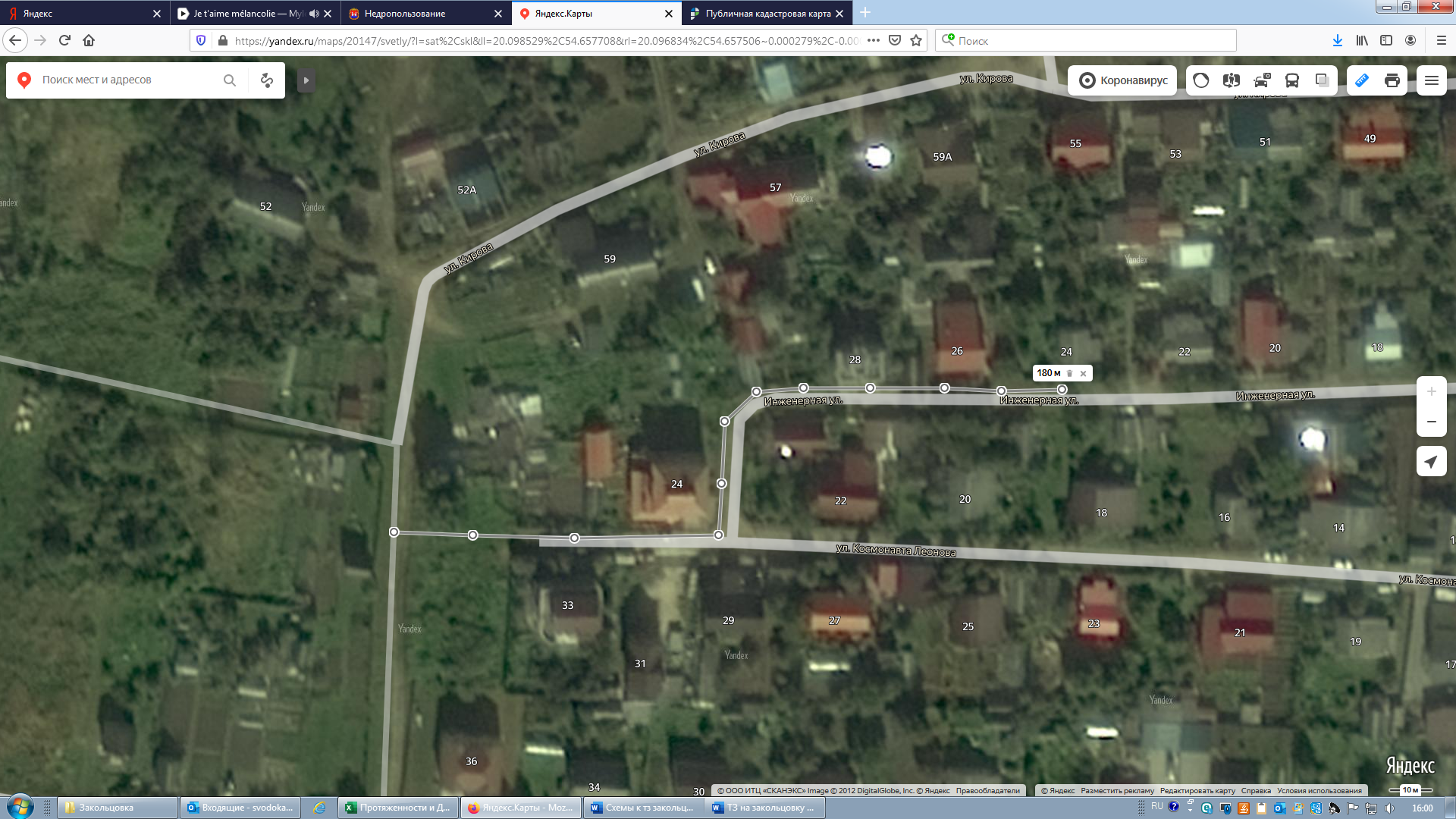 Схема прокладки водовода – 3 этап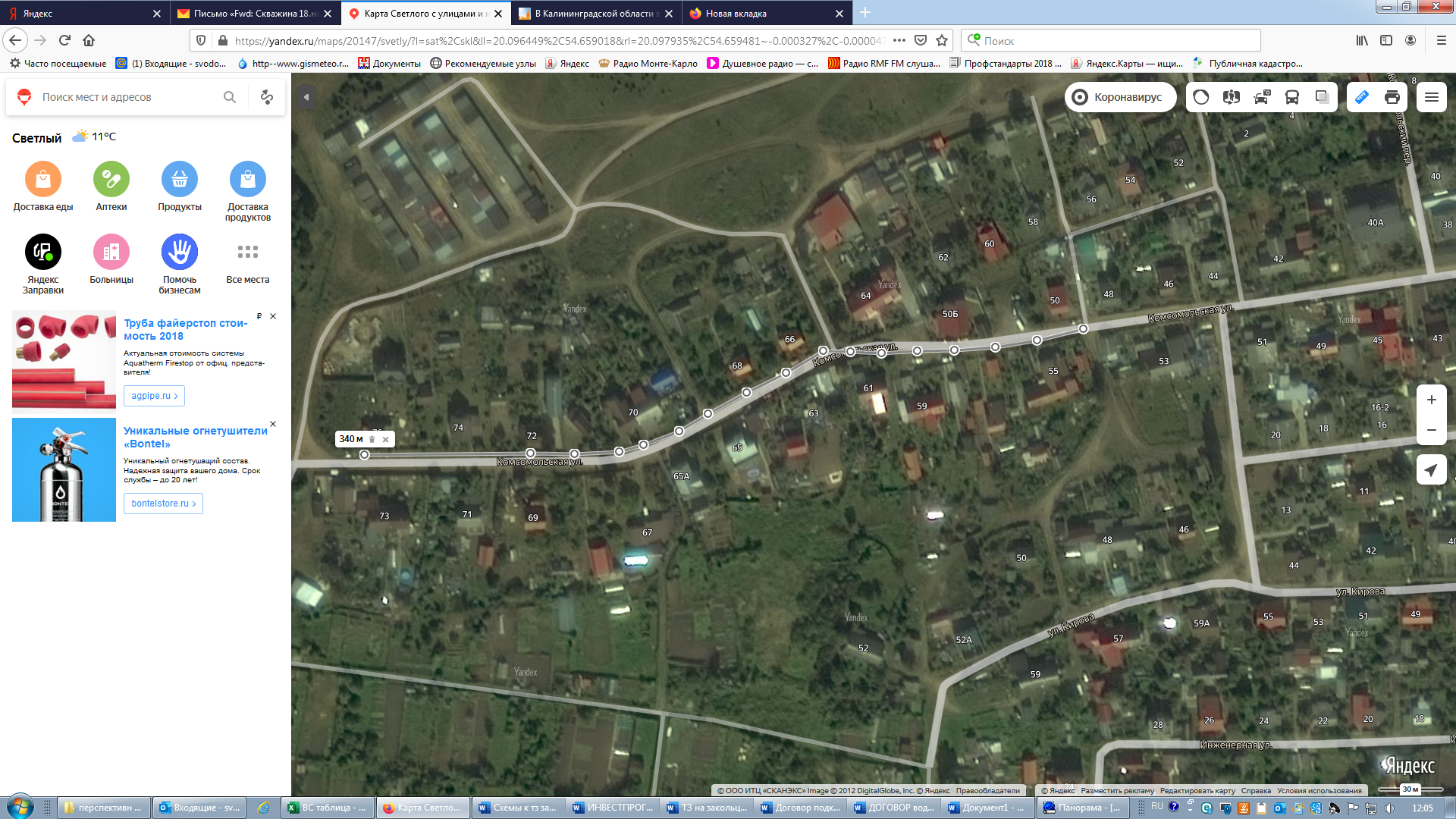 